REGULAMIN KONKURSUO TYTUŁ AMBASADORA BILANSU KARIERY§ 1 Postanowienia ogólneOrganizatorem Konkursu jest Województwo Małopolskie – Wojewódzki Urząd Pracy w Krakowie, z siedzibą w Krakowie, pl. Na Stawach 1, poczta 30-107 Kraków zwane dalej Organizatorem. Konkurs organizowany jest w ramach projektu „Kierunek Kariera", realizowanego w ramach działania 10.3 Regionalnego Programu Operacyjnego Województwa Małopolskiego na lata 2014-2020. Konkurs jest przedsięwzięciem towarzyszącym organizacji Konkursu Edukacyjna Gmina Małopolski 2020 (EGM2020).Celem Konkursu jest:wyłonienie lokalnych liderów z Małopolski, najaktywniej wspierających rozwój kompetencji, kwalifikacji i zainteresowań mieszkańców oraz działających na rzecz upowszechniania usług poradnictwa zawodowego;promocja idei uczenia się przez całe życie oraz poradnictwa zawodowego, w tym szczególnie Bilansu Kariery. W ramach Konkursu, na zasadach określonych w niniejszym Regulaminie, zostaną przyznane tytuły Ambasadorów Bilansu Kariery (zwane dalej „tytułami”). Organizator oświadcza, że Konkurs nie jest grą losową ani zakładem wzajemnym w rozumieniu ustawy z dnia 19 listopada 2009 r. o grach hazardowych (tekst jednolity Dz.U. z 2019 poz. 847).Uczestnictwo w Konkursie, w tym w szczególności podanie do wiadomości Organizatora danych osobowych na potrzeby Konkursu, ma charakter dobrowolny, ale konieczny do udziału w Konkursie, zgodnie z klauzulą informacyjną zamieszczoną w formularzu zgłoszeniowym.§ 2 Organizacja KonkursuKonkurs trwa od dnia 10.07.2020 r. do dnia ogłoszenia wyników, które nastąpi nie później niż 10.12.2020 r. Konkurs zostanie przeprowadzony wśród sołtysów oraz członków Kół Gospodyń Wiejskich (KGW) z terenu Małopolski, którzy w terminie do 24.08.2020 (do godz. 12:00) przystąpili do grupy „Inspiracje dla lokalnych liderów (Małopolska)” założonej w serwisie Facebook przez Organizatora oraz skutecznie złożyli formularz zgłoszeniowy.Konkurs przeprowadzony zostanie w dwóch kategoriach: Sołtys oraz Lider Koła Gospodyń Wiejskich. Uczestnikiem Konkursu jest każdy zgłoszony kandydat do tytułu Ambasadora Bilansu Kariery, który spełnia wymagania niniejszego Regulaminu.Rozstrzygnięcie Konkursu będzie oparte o punktację uzyskaną za aktywność kandydata i ocenę Kapituły Konkursu.Skład Kapituły Konkursu zostanie ogłoszony w serwisie www.pociagdokariery.pl, najpóźniej do 04.09.2020 r.§ 3 Przebieg KonkursuDo wszystkich sołtysów oraz członków KGW z terenu województwa małopolskiego, spełniających warunek określony w § 2 ust. 3, zostanie skierowane zaproszenie do udziału w konkursie.Zgłoszenia do konkursu odbywają się w 2 kategoriach: Sołtys, orazLider Koła Gospodyń Wiejskich.Kandydatami do tytułu mogą być aktualnie na dzień zgłoszenia urzędujący sołtysi lub członkowie Kół Gospodyń Wiejskich zarejestrowanych w Agencji Restrukturyzacji i Modernizacji Rolnictwa (ARiMR), z sołectw położonych w województwie małopolskim, którzy aktywnie wspierają rozwój osobisty lub zawodowy mieszkańców w swoich sołectwach, tj. inicjują i realizują działania mające na celu integrowanie lokalnych społeczności, motywowanie do działania, wspieranie rozwoju zawodowego i osobistego mieszkańców oraz promocję uczenia się przez całe życie, w tym różne formy uczenia się pozaformalnego i nieformalnego oraz poradnictwo zawodowe.Zgłoszenie kandydatury następuje poprzez wypełnienie formularza, którego wzór stanowi załącznik do regulaminu. Zgłoszenia można przesłać mailem na adres mdu@wup-krakow.pl lub dostarczyć wypełniony formularz na adres Organizatora (Plac Na Stawach 1, 30-107 Kraków).W zgłoszeniu należy zawrzeć podstawowe dane kandydata oraz adres e-mail na który Organizator będzie wysyłał informacje i treści, które należy wśród mieszkańców wypromować oraz nazwę lub adres profilu w mediach społecznościowych, gdzie kandydat będzie promować przekazywane informacje.Organizator oczekuje na zgłoszenia kandydatur do dnia 24.08.2020 r. do godz. 12:00. Zgłoszenia nadesłane po terminie lub naruszające przepisy prawa bądź postanowienia niniejszego Regulaminu, nie będą brane pod uwagę przy rozstrzygnięciu Konkursu. Organizator nie ponosi odpowiedzialności za zgłoszenia, które nie dotarły do niego z przyczyn od niego niezależnych m.in. wskutek awarii łączy internetowych.W przypadku braków formalnych zgłoszenia Organizator wezwie kandydata do ich uzupełnienia w wyznaczonym terminie.Zgłoszeni kandydaci, będą cyklicznie otrzymywali od Organizatora informacje i treści, dotyczące uczenia się przez całe życie, które należy aktywnie wypromować wśród mieszkańców.Organizator będzie monitorował aktywność kandydatów przez śledzenie zgłoszonych kanałów w mediach społecznościowych. Po przekazaniu informacji do promowania – kandydat powinien zamieścić je w ciągu 3 dni roboczych od otrzymania, za co uzyska punkty w Konkursie. Posty w mediach społecznościowych muszą zostać oznaczone hasztagiem #EGM2020. Informacje bez powyższego hasztagu nie będą brane pod uwagę w ocenie.Organizator sporządzi punktację zgłoszonych do Konkursu kandydatów, zgodnie z poniższymi zasadami:za zorganizowanie lub zainicjowanie co najmniej jednego spotkania o uczeniu się przez całe życie z mieszkańcami lub dyżurów doradczych w ramach projektu Kierunek Kariera, organizowanych z inicjatywy sołectwa lub we współpracy z KGW od początku 2020 roku do 29.02.2020 roku – 10 punktów; za aktywność w mediach społecznościowych w promowaniu treści przekazywanych przez WUP w grupie „Inspiracje dla liderów lokalnych (Małopolska)” na Facebooku, w zakresie filmów publikowanych przez Organizatora w kanale YouTube oraz ich zaangażowania w przygotowanie nowych treści w tym kanale – po 1 punkt za każdą wypromowaną treść;na posiedzeniu niejawnym Kapituła Konkursu dokona oceny kandydatur do tytułu Ambasadora Bilansu Kariery 2020 i kierując się opisanymi poniżej kryteriami oceni atrakcyjność komunikacji stosowanej przez kandydatów oraz pomysłowość w dotarciu z informacjami do mieszkańców:Adekwatność przekazu rozumiana jako: dostosowanie treści przekazywanych przez Organizatora do grupy docelowej w danej społeczności oraz odniesienie do lokalnych warunków, przykładów (0-4 pkt).Samodzielne promowanie rozwoju e-kompetencji rozumiane jako: zamieszczanie we wskazanym profilu w social mediach, samodzielnie przygotowanych (innych niż przekazywane przez Organizatora) treści postów propagujących rozwój e-kompetencji w lokalnej społeczności, min. 5 szt. w czasie od 1.09.2020 do 30.10.2020 (0-6 pkt).W ocenie uwzględnieni zostaną tylko kandydaci, spełniający warunki wskazane w ust. 1 oraz ust. 2, którzy prześlą swoje zgłoszenia do Konkursu, w terminie wskazanym w ust. 6.§ 4 Rozstrzygnięcie Konkursu i nagrody dla laureatówWyboru zdobywców tytułu Ambasador Bilansu Kariery dokona Kapituła Konkursu Edukacyjna Gmina Małopolski na posiedzeniu niejawnym. Z posiedzenia Kapituły zostanie sporządzony protokół. Decyzja Kapituły jest ostateczna.Tytuł Ambasadora Bilansu Kariery otrzyma kandydat, który uzyska największą liczbę punktów liczonych następująco:40% ostatecznej liczby punktów stanowić będzie wartość wynikająca z miejsca zajętego na podstawie punktów;60% ostatecznej liczby punktów stanowić będzie wartość wynikająca z miejsca zajętego w głosowaniu Kapituły.O liczbie przyznanych tytułów zdecyduje Kapituła, przy czym liczba przyznanych tytułów w 2020 r. nie przekroczy czterech, maksymalnie po dwa w każdej kategorii.Laureaci – zdobywcy tytułów Ambasadora Bilansu Kariery otrzymają pamiątkowe dyplomy, statuetki, zestawy materiałów promocyjnych oraz prawo do posługiwania się tytułem „Ambasador Bilansu Kariery 2020”. Fundatorem nagród jest Organizator. Uroczyste ogłoszenie wyników Konkursu i wręczenie nagród laureatom odbędzie się podczas Gali "Rozwiń swoją gminę", zorganizowanej przez Organizatora. Organizator dopuszcza możliwość, iż Gala odbędzie się w formie spotkania online, w takim przypadku nagrody zostaną rozesłane do laureatów pocztą lub podczas spotkania z laureatami w ich siedzibach, uprzednio zawiadamiając laureatów o planowanym terminie dostarczenia nagród. Lista laureatów – zdobywców tytułu Ambasador Bilansu Kariery zostanie opublikowana w serwisie internetowym www.pociagdokariery.pl. Publikacja nastąpi następnego dnia po uroczystym ogłoszeniu wyników Konkursów.§ 5 Postanowienia końcoweOrganizator zastrzega sobie prawo przedłużenia czasu trwania Konkursu oraz zmiany terminu ogłoszenia listy zwycięzców.Niniejszy Regulamin dostępny jest w siedzibie Organizatora oraz na stronie www.pociagdokariery.pl.Organizator zastrzega sobie możliwość zmiany niniejszego Regulaminu w trakcie trwania Konkursu. Informacja o ewentualnych zmianach będzie publikowana na stronie www.pociagdokariery.pl. Organizator nie ponosi odpowiedzialności za problemy w organizacji Konkursu, jeżeli nastąpiły one w wyniku zdarzeń, których Organizator, przy zachowaniu należytej staranności, nie był w stanie przewidzieć i którym nie mógł zapobiec, w szczególności w przypadku problemów związanych ze zdarzeniami losowymi o charakterze siły wyższej.Udział w Konkursie jest jednoznaczny z akceptacją niniejszego Regulaminu.Akceptując treść niniejszego Regulaminu i biorąc udział w Konkursie uczestnik wyraża zgodę na przetwarzanie swoich danych osobowych podanych Organizatorowi, zgodnie z zapisami klauzuli informacyjnej zamieszczonej w formularzu zgłoszeniowym.W sprawach nieuregulowanych w niniejszym Regulaminie zastosowanie mają przepisy prawa powszechnie obowiązującego.Prawo interpretacji przepisów niniejszego Regulaminu należy do Kapituły Konkursu Edukacyjna Gmina Małopolski.Regulamin wchodzi w życie z dniem ogłoszenia.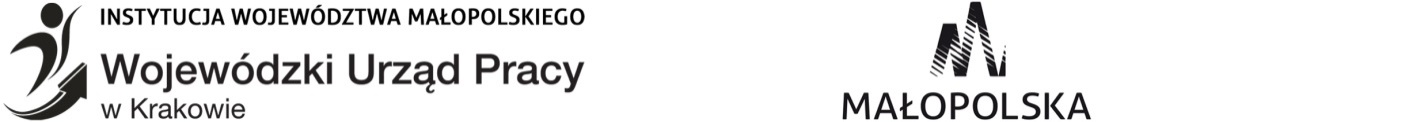 Załącznik 1Formularz zgłoszenia do konkursu na Ambasadora Bilansu Kariery 2020KLAUZULA INFORMACYJNAJak będziemy przetwarzać dane osobowe?Cel przetwarzania danychPana/Pani dane osobowe są przetwarzane wyłącznie w celu realizacji projektu „Kierunek Kariera”, w szczególności potwierdzenia kwalifikowalności wydatków, udzielenia wsparcia, monitoringu, ewaluacji, kontroli, audytu i sprawozdawczości oraz działań informacyjno-promocyjnych w ramach Regionalnego Programu Operacyjnego Województwa Małopolskiego na lata 2014-2020 (RPO WM).Dobrowolność podania danychPodanie danych ma charakter dobrowolny, aczkolwiek jest wymogiem ustawowym, a konsekwencją odmowy ich podania jest brak możliwości udziału w konkursie organizowanym w ramach projektu.Administrator danych osobowychAdministratorem Pana/Pani danych osobowych Wojewódzki Urząd Pracy w Krakowie, pl. Na Stawach 1, 30-107 Kraków.Podstawa prawna przetwarzania danych Przetwarzanie Pana/Pani danych osobowych jest zgodne z prawem i spełnia warunki, o których mowa w art. 6 ust. 1 lit. c) Rozporządzenia Parlamentu Europejskiego i Rady (UE) 2016/679 – dane osobowe są niezbędne dla realizacji Regionalnego Programu Operacyjnego Województwa Małopolskiego na lata 2014-2020 na podstawie:rozporządzenia Parlamentu Europejskiego i Rady (UE) Nr 1303/2013 z dnia 17 grudnia 2013 r. ustanawiające wspólne przepisy dotyczące Europejskiego Funduszu Rozwoju Regionalnego, Europejskiego Funduszu Społecznego, Funduszu Spójności, Europejskiego Funduszu Rolnego na rzecz Rozwoju Obszarów Wiejskich oraz Europejskiego Funduszu Morskiego i Rybackiego oraz ustanawiające przepisy ogólne dotyczące Europejskiego Funduszu Rozwoju Regionalnego, Europejskiego Funduszu Społecznego, Funduszu Spójności i Europejskiego Funduszu Morskiego i Rybackiego oraz uchylające rozporządzenie Rady (WE) nr 1083/2006;rozporządzenia Parlamentu Europejskiego i Rady (UE) Nr 1304/2013 z dnia 17 grudnia 013 r. w sprawie Europejskiego Funduszu Społecznego i uchylające rozporządzenie Rady (WE) nr 1081/2006;ustawy z dnia 11 lipca 2014 r. o zasadach realizacji programów w zakresie polityki spójności finansowanych w perspektywie finansowej 2014–2020;rozporządzenia Wykonawczego Komisji (UE) Nr 1011/2014 z dnia 22 września 2014 r. ustanawiające szczegółowe przepisy wykonawcze do rozporządzenia Parlamentu Europejskiego i Rady (UE) nr 1303/2013 w odniesieniu do wzorów służących do przekazywania Komisji określonych informacji oraz szczegółowe przepisy dotyczące wymiany informacji między beneficjentami a instytucjami zarządzającymi, certyfikującymi, audytowymi i pośredniczącymi.Czas przechowywania danychPana/Pani dane osobowe będą przechowywane do momentu zakończenia realizacji i rozliczenia projektu i zamknięcia i rozliczenia Regionalnego Programu Operacyjnego Województwa Małopolskiego 2014-2020 oraz zakończenia okresu trwałości dla projektu i okresu archiwizacyjnego, w zależności od tego, która z tych dat nastąpi później.Jakie ma Pan/i prawa w zakresie przetwarzania przez nas Pana/Pani danych osobowych?Przysługuje Pani/Panu prawo dostępu do Pani/Pana danych oraz prawo żądania ich sprostowania. Prawo do sprostowania jest realizowane zgodnie z krajowymi procedurami.Przysługuje Pani/Panu również prawo wniesienia skargi do organu nadzorczego zajmującego się ochroną danych osobowych w państwie członkowskim Pani/Pana zwykłego pobytu, miejsca pracy lub miejsca popełnienia domniemanego naruszenia.Prezes Urzędu Ochrony Danych Osobowych (PUODO)
Adres: Stawki 2, 00-193 WarszawaInformacje kontaktoweZ administratorem danych można się skontaktować poprzez adres mailowy: kancelaria@wup-krakow.pl, telefonicznie pod numerem: 12 61 98 447 lub pisemnie na w/w adres siedziby administratora.We wszystkich sprawach dotyczących przetwarzania danych osobowych oraz korzystania z praw związanych z przetwarzaniem danych można się skontaktować na adres mailowy: ochronadanych@wup-krakow.pl.IMIĘ:NAZWISKO:TELEFON:NAZWA SOŁECTWA / NAZWA KOŁA GOSPODYŃ WIEJSKICH / NAZWA OSIEDLA:Adres e-mail na który Organizator ma wysyłać informacje i treści, które należy wśród mieszkańców wypromowaćNazwa lub adres profilu w portalu społecznościowym, na którym kandydat zamieszczać będzie informacje przekazywane przez Organizatora